                        Better Health Holiday Honor Card Contest Entry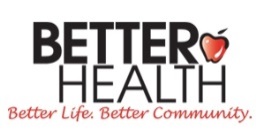 Better Health is a non-profit in Fayetteville, NC that helps address unmet healthcare needs through education, referral and assistance.  Programs include diabetes management, emergency direct aid, childhood obesity prevention and medical equipment loans.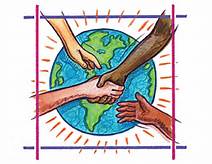 Artwork Theme: Helping People In NeedEntrant's Name * (Entrant should be 15 years of age or younger)First __________________________		 Last __________________________Age *	__________________________		 Phone Number __________________________Birthday * __________________________Street Address	________________________	City __________________________State __________________________		 Zip Code __________________________Tell us about yourself and your picture! _______________________________________________________________________________________________________________________________________________________Parent or Guardian's Name *____________________________________________________Parent or Guardian's Email *____________________________________________________Parent or Guardian's Permission * ____________________________________________________I give permission for my child to enter this contest and certify that the above information is correct.  I understand that in doing so, my child’s artwork, name, age, etc. may be printed on annual Holiday Cards and/or posted on social media and Better Health’s website.Make sure that your artwork is on a 8" x 11" piece of paper and mail this form and art to: 1422 Bragg Blvd, Fayetteville, NC 28301 or email to director@betterhealthcc.orgVisit www.betterhealthcc.org to learn more about Better Health!Entries must be received by November 1, 2016